              Burke School  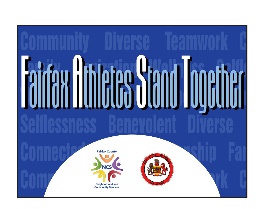 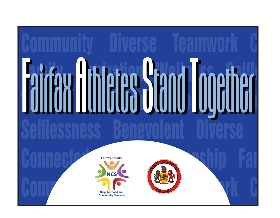 In Collaboration with 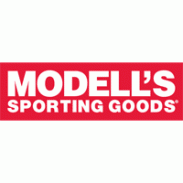  F.A.S.T                      	   Needs Your Help!    	            Hurricane Relief School Supplies Drive      FOR:Juan Seguin Elementary in Richmond, Texas In August, Juan Seguin Elementary School was one of the casualties of Hurricane Harvey.  The neighborhood                   was completely devastated by flooding from homes to the schools, including Juan Seguin Elementary.  This      school, serving 700 Kindergarten through fifth graders, is currently being restored.  When it is restored, it need supplies for the students as well as the teachers.  The students need backpacks and all the things that go in it.    Please help Burke School fill the backpacks these students need.                                                                                           The supplies needed are:												                                                                              Please drop off supplies at the following location:Student ListTeacher ListBackpackBulletin Board BordersBlue PensDrawer OrganizerBlunt end scissorsDry Erase MarkersColored PencilsHighlightersCrayonsIndex cardsErasersMagnetsGlue SticksPaper ClipsIndex CardsPens (Blue, Red and Black Ink)MarkersPost it notesNumber 2 PencilsPush PinsPencil CaseRubber bandsPencil sharpnerStaple removerPocket FoldersStaplerRulersStaplesWide Ruled PaperStickers